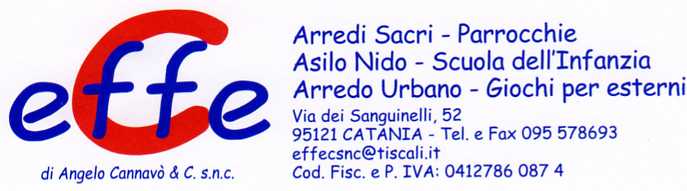 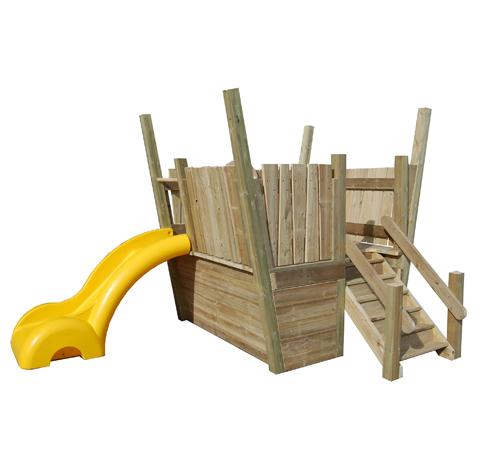 Descrizione:Pedana rialzata, è una novità che da la possibilità albambino di creare un mondo tutto suo sollevandosi daterra.La struttura è realizzata in pino nordico trattato inautoclave, con montanti 9x9 cm, assito pedana3,5x15 cm, con staccionate modello clessidra da13,5x9x3,5 cm(sp).Il gioco è composto da una scaletta in legno, unoscivolo in polipropilene colorato ed una pedanarialzata sulla quale praticare le attività più diverse.Altezza pedana scivolo: 90 cmDimensione pedana 160x160 cm (escluso scivolo)Altezza pedana scivolo: 90 cmQUESTA STRUTTURA NON RICHIEDE L'UTILIZZO DIPAVIMENTAZIONE ANTITRAUMA SE INSTALLATA SUPRATO. I colori delle attrezzature rappresentati nelleimmagini sono da considerarsi puramente indicativi.
Categoria: Castelli nido per esterniTipi di scuola: nido,maternaCodice: EP0281X